VeoPiensoMe preguntoSeeThinkWonder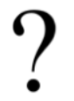 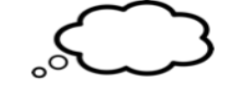 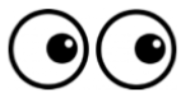 